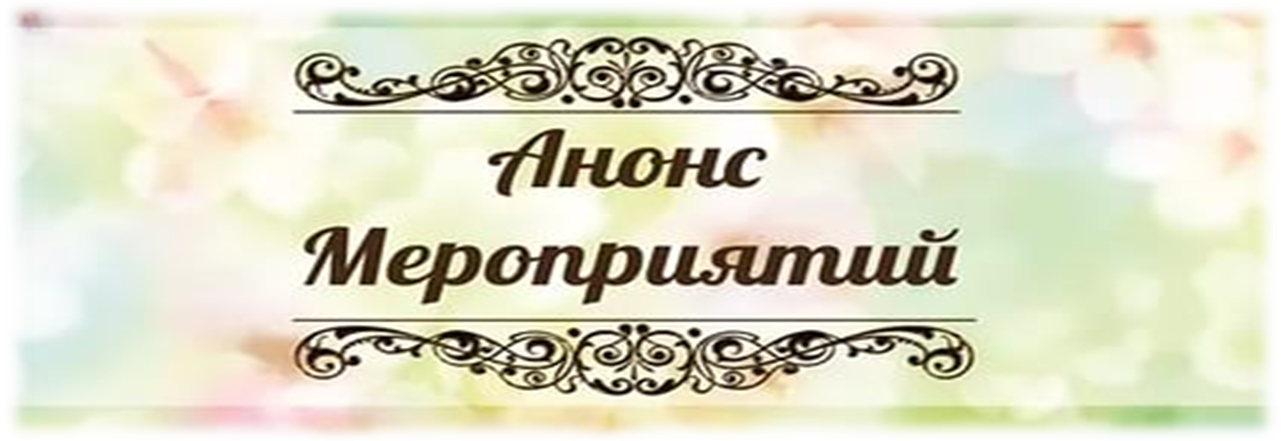          21  марта  исполняется 125  лет  военачальнику, генералу армии,  Герою Советского Союза, Почетному гражданину  г. Новосиль  Александру Васильевичу Горбатову.  В  этот  день  в  центральной  библиотеке  пройдет  вечер памяти «Без прошлого нет памяти, без памяти нет Родины».         23  марта  работники  центральной  библиотеки  организуют  дискуссию «Наша истинная  национальность – человек».  Дискуссия о ценностях многонационального российского общества, о соблюдении прав и свобод человека, о поддержании  межнационального мира и согласия состоится  в  техникуме  агробизнеса  и  сервиса.Выставка к Году российского кино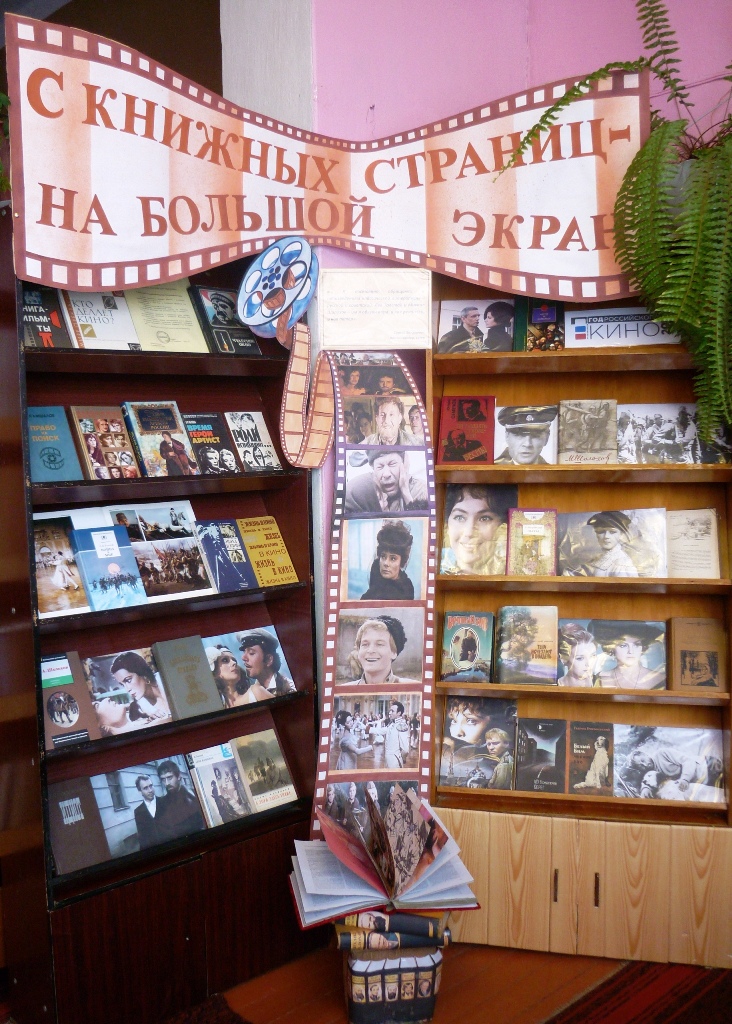 Новосильская центральная районная библиотека подготовила книжную выставку «С книжных страниц на большой экран»,  посвященную Году российского кино. Выставка поможет расширить представления о значении кинематГоду российского кинографа, о взаимодействии кинематографа  с миром литературы, театра и музыки, ответить на вопросы: «История становления российского кинематографа»,   «Каков современный стиль в кино?», «Чем отличается язык кино от языка театра?» и многие другие.Также наши читатели могут познакомиться с литературой, послужившей основой для создания лучших образцов отечественного кинематографа. Фильмы, снятые по сюжетам этих произведений, пользуются народной любовью и популярностью. Здесь представлены произведения Л. Толстого, Ф. Достоевского, Н. Гоголя, А. Чехова, Шолохова, А. Рыбакова, Ю. Бондарева, и других.Приглашаем всех желающих познакомиться с историей российского кино в  Новосильская центральной районной библиотеке. Выставка будет работать в течение 2016 года.         С  24 по 30 марта – приглашаем на традиционную Неделю детской и юношеской книги «Парад литературных  героев». В программе Недели:- «Добрый мир чудесной сказки» - кинопраздник к 110-летию со дня рождения А. Роу;- «Узнавай и удивляйся, веселись и развлекайся!» Эрудит-игра;- Викторина «Твои ровесники на страницах книг и в кадрах  кинофильмов»;   - «В каждой избушке свои игрушки»- библиогастроли в детском саду; - «Давайте знакомые книжки откроем!»- выставка творческих работ читателей. Мероприятия будут организованы совместно с оздоровительным детским лагерем  при Центре СОН.Подробную  информацию  о  мероприятиях  вы  можете  узнать  в  центральной и детской библиотеках  и по  телефонам  2-15-39, 2-14-40   21  марта  исполняется 125  лет  военачальнику, генералу армии,  Герою Советского Союза, Почетному гражданину  г. Новосиль  Александру Васильевичу Горбатову.  В  этот  день  в  музее военно-исторического комплекса «Вяжи» состоится открытие выставки  «А.В.Горбатов: годы и войны».    21  марта  в  Новосильском краеведческом музее состоится открытие выставки  «Л.М.Тучнин – летописец земли Орловской», посвященной 70-летию фотохудожника.    25  марта  в  Новосильском краеведческом музее состоится музейная мастерская по плетению из бумажной лозы. Подробную  информацию  о  мероприятиях  вы  можете  узнать  в  районном краеведческом музее, музее военно-исторического комплекса «Вяжи»  и по  телефону  2-19-41.